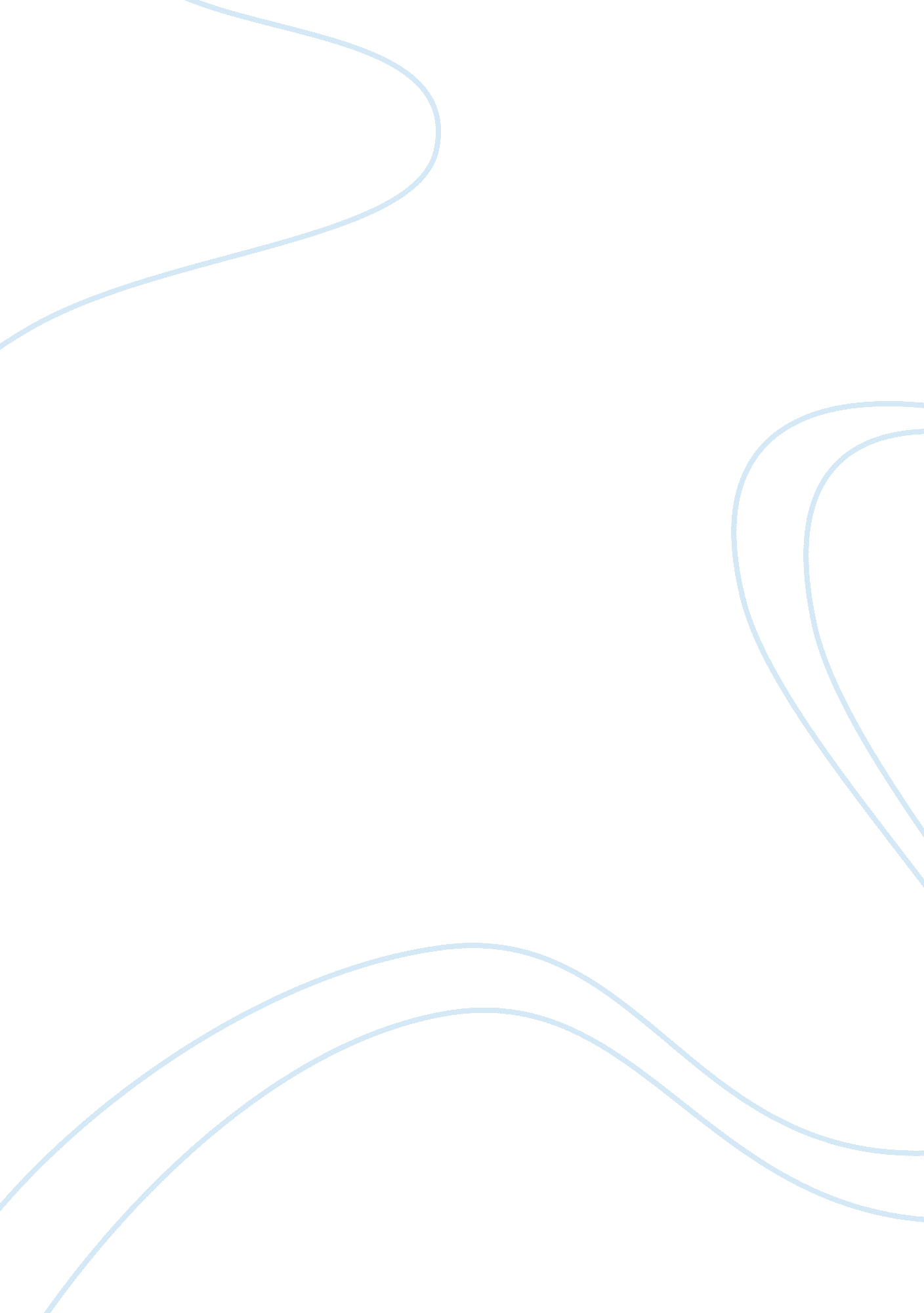 Informative speech ebola essayGovernment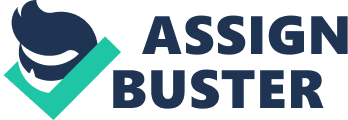 The Bola virus has the potential to spread anywhere. Over the past several months we have seen the virus rapidly grow. With even to date a few cases within our own country. C. Point: As we face the uncertainty of where the Bola virus may spread, it is imperative that we better inform ourselves on the virus itself. D. Preview: Throughout my speech, you will learn many facts concerning the Bola virus such as: “ What the virus is”, “ How to protect yourselves”, and “ What Bola looks like”. Transition to 1st Main Point: Let’s start by asking question “ What is Bola? Body CDC” Ill. Bola is one of the most deadly diseases to humankind A. Previously known as hemorrhagic fever 1. Rare and deadly disease caused by infection of one of 5 virus strains 2. Also occurring in non human primates 3. 4 strains affect humans, 1 in non human primates a. ) If consume infected animal can contract virus B. F-mound in several African countries 1. Discovered in 1976 ; Democratic republic of Congo a. ) Bola river 2. Researchers believe the host to be natural a. ) bats b. ) Native to Africa C. The 2014 Bola outbreak is the largest in history & the first Bola outbreak in West Africa . Over 8, 997 confirmed cases as of Cot 152014 2. 4, 493 confirmed deaths as of Cot 15 2014 3. 3 confirmed cases in U. S. As of Cot 15 2014 4. 1 death as of Cot Transition to 2nd Main Point: Since we know that the virus is on our soil how do we protect ourselves? Www. Who. Nit/cars/disease/bola/en/ IV. The Bola virus is spread through “ H2O” (Human to Human contact) A. If you must travel to an effected area there are a few steps you can take 1. Wash hands frequently / Use Alcohol based hand sanitized 2. Avoid contact with body fluids of infected person 3. Do not touch the bodies of the deceased 4. Do not handle items in contact with body fluids 5. Sanitize public items you come into contact with B. Your risk of exposure is very low 1. Virus is not spread through casual contact 2. Must have symptoms to be contagious 3. Virus is not known to be airborne “ What You Should Know About Bola. ” Safety Compliance Letter 2566 (2014): 7-11. Business Source Premier. 4. US Government estimating 550, 000 to 1. 4 million people might be infected in the region by January Transition to 3rd Main Point: I have told you “ What Bola is” and “ What you can do to protectiveness”. Let’s move onto… V. 